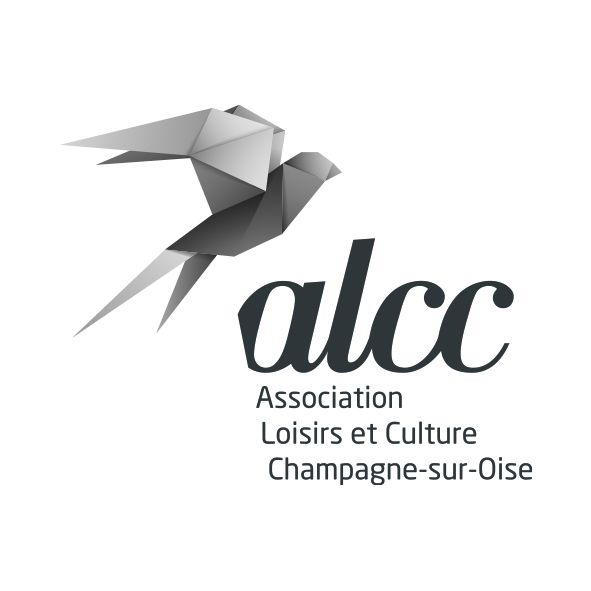 Nom, Prénom de l’adhérent : …………………………………………………………………………………………….        E-mail (communication officielle) : ………………………………………………………                                                                                                                                             Date de naissance : …………………………………………                                                                                               Tél portable : ……………………………………….                                                                                                     Nom des parents (si enfant mineur) : ………………………………………………………………………………….                             Adresse : .............................................................................................................           ……………………………………………………………………………………………………………….........                                                                                                                                                                                                               Adhésion :            Adhésion annuelle : 15€ Cotisations :		J’autorise l’ALCC à me photographier ou à photographier mon enfant dans le cadre des différentes activités et à utiliser ces images.                OUI                      NON                                                            Les activités fonctionnent uniquement pendant les périodes scolaires.                                                                   Votre inscription n’est définitive qu’après le règlement de l’adhésion et de la cotisation. Après votre premier cours d’essai, aucun remboursement ne sera effectué (sauf conditions particulières : possibilité de remboursement partiel en cas de maladie, déménagement ou perte d’emploi).                                                                                     La ou les cotisations sont payables en 3 fois uniquement par chèques encaissés en octobre/janvier/avril.                                                         Un certificat médical est demandé pour les activités yoga, gymnastique, pilate et randonnée (obligatoire).                                                                                                                                                       Modalités de règlement :            Chèque(s) à l’ordre de l’ALCC                     Espèces« L’adhérent reconnaît avoir pris connaissance du règlement intérieur qui est affiché dans les locaux de l’ALCC et s’engage à le respecter. »Si l’enfant a jusqu’à 10 ans :      J’autorise                             Je n’autorise pas Mon enfant à rentrer seul à son domicile après la fin des activités.                                                                                                                                                                           A Champagne sur Oise, le ……… /…………/……………          Signature :                                                                                                                                Activités de l’ALCC (jour/heure)Nom et PrénomDate de naissanceTarifTOTAL